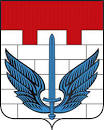 Схема теплоснабжения локомотивного ГОРОДСКОГО округачелябинской областина период  ДО  2027 ГОДАОбосновывающие материалыЧасть 2